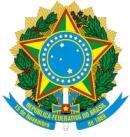 MINISTÉRIO DA EDUCAÇÃO UNIVERSIDADE FEDERAL RURAL DE PERNAMBUCO UNIDADE ACADÊMICA DE SERRA TALHADA UASTATIVIDADE COMPLEMENTAR – LETRAS DOCUMENTOS NECESSÁRIOS:Quadro de atividade complementar;Digitalização dos certificados que comprovam a realização das atividades que foram elencadas no quadro de atividade complementar e atestam a totalização de 210 horas. SOBRE A ENTREGA DOS DOCUMENTOS:A data limite para cômputo neste período de 2023.1 para envio dos documentos para o endereço de e-mail da Comissão de Atividade Complementar é: 15 de dezembro de 2023; Os documentos, conforme descrito a seguir, devem ser enviados para acc.letras.uast@ufrpe.brEnviar os documentos em formato pdf;Todos os nomes documentos devem estar numerados da seguinte forma: Quadro de atividade complementar;Certificado 1 do quadro de atividade complementar;Certificado 2 do quadro de atividade complementar;E assim por diante. Modelo de mensagem para envio: Assunto: Atividade Complementar – Discente do curso de Letras – UAST/UFRPEPrezada Comissão de Atividade Complementar,Anexo nesta mensagem os seguintes documentos em formato pdf: Quadro de atividade complementar;Certificado 1 do quadro de atividade complementar;Certificado 2 do quadro de atividade complementar;Desde já agradeço pela atenção dispensada,Nome completoApós averiguação da comissão e e-mail com a aprovação da carga horária apresentada pela comissão, o(a) aluno(a) deve inserir os certificados no SIGAA (o procedimento para o cadastro desses documentos no sistema é explicado em: http://www.uast.ufrpe.br/coger/sites/seg.ufrpe.br/files/paginas/manual_atividades_autonomas_1.pdf). 